  Primary 6/7 Home Learning Timetable 25/01/21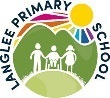 MorningLiteracy and EnglishMorningLiteracy and EnglishMorning BreakMorningNumeracy and MathsLunch TimeAfternoonHWB/OtherMondayHealth and well-being: complete the wellbeing check in on teams. Spelling – Copy out your spelling words in your jotter. (A new list of words for the week is available on teams)Complete 1 activity from your spelling menu to help you learn the words/pattern. Try to do an activity you have not done during home learning. Reading – I can read with fluency and accurately. I can summarise and discuss features of the story and text. Mercury – live reading session 9.30am (Ice Monster chapters 44-46 )Venus – Read of James and The Giant Peach. (chpt 8-12)(pg 31 -43) Earth- live reading session 10am (Spiderwick Chronicles – chapter 3) Mars – read Huge and Hairy with an adult if possible. *Reading activity:All – complete the day in the life of task in your pack. Health and well-being: complete the wellbeing check in on teams. Spelling – Copy out your spelling words in your jotter. (A new list of words for the week is available on teams)Complete 1 activity from your spelling menu to help you learn the words/pattern. Try to do an activity you have not done during home learning. Reading – I can read with fluency and accurately. I can summarise and discuss features of the story and text. Mercury – live reading session 9.30am (Ice Monster chapters 44-46 )Venus – Read of James and The Giant Peach. (chpt 8-12)(pg 31 -43) Earth- live reading session 10am (Spiderwick Chronicles – chapter 3) Mars – read Huge and Hairy with an adult if possible. *Reading activity:All – complete the day in the life of task in your pack. Morning BreakBasic Maths – I can recall basic maths facts. I can work out the answer mentally.Complete page 3 of your number up. Why not set a timer on your ipad and see how quickly you can answer the questions.  Can you beat last weeks’ time?Fractions- I understand can find equivalent fractions by multiplying and dividing. Live session at 11am  *After the live session complete the task in your pack titled equivalent fractions. Lunch TimeTopic (SCOTLAND)-I can find information about Burns Day and the life of Robert Burns. Today is Burns Night we will be looking at why we celebrate - Watch the video on teams about Robert Burns. *Activity 1 – Complete the Robert Burns sheet by filling in the missing words. .*Activity 2 – Find out information about Robert Burns. Create a poster, factfile, document or powerpoint.Here are some examples of things you could include:– Who is Robert Burns?Where is he from?What is he known for?How old is he?Is he dead or alive?Why do we celebrate his life? Activity 3 – Remember to practise your poem. TuesdayCountdown – Letters on teams Make as many different words using the letters. Spelling – Copy out your spelling words for the day.Play Edshed for 15 minutes.  Reading – I can read with fluency and accurately. I can summarise and discuss features of the story and text.Mercury – read (Ice Monster chapters 46-50) complete by Monday. Venus- live session 9.30am (James and the Giant Peach 12-14 (pgs 43-51))Earth- read chapter 4 Spiderwick Chronicles Mars- Live session at 10am *Reading activities:Mercury/Venus/Earth- Write 5 questions you could ask someone if they have read this book carefully. (Send these into me, the next time we have a reading session we will answer the questions.)Mars – Write 5 questions about the book, Miss Notman will then try to answer these.  Countdown – Letters on teams Make as many different words using the letters. Spelling – Copy out your spelling words for the day.Play Edshed for 15 minutes.  Reading – I can read with fluency and accurately. I can summarise and discuss features of the story and text.Mercury – read (Ice Monster chapters 46-50) complete by Monday. Venus- live session 9.30am (James and the Giant Peach 12-14 (pgs 43-51))Earth- read chapter 4 Spiderwick Chronicles Mars- Live session at 10am *Reading activities:Mercury/Venus/Earth- Write 5 questions you could ask someone if they have read this book carefully. (Send these into me, the next time we have a reading session we will answer the questions.)Mars – Write 5 questions about the book, Miss Notman will then try to answer these.  Morning BreakTimes Tables – I can recall basic maths factsPlay ttrockstars for 20 mins.  Fractions – I can simplify fractions. . Live session at 11am – Have the small sheet titled Simplifying Fractions ready to take part in the lesson. *After the live session complete the sheet in your pack titled Simplifying Fractions. Lunch TimeTopic (SCOTLAND)- I am beginning to understand what is meant by independence and can discuss the pros and cons. *Activity 1- Complete these questions/tasks in your jotter. -What does independence mean?- What would it mean if Scotland where an ‘independent’ country?- Has Scotland been an independent country before?- When did Scotland last hold a vote to become an independent country? - List 3 positives that Scotland would have if it were an independent country.-List 3 cons (negatives/why it would be bad) for Scotland to be an independent country. (Or use the sheet in your pack to list why or why not Scotland should be independent)-Do you think Scotland should be an independent country? (yes or no)We will use these in our debate live session next week. Activity 2 – If Scotland where an independent country what would its new national flag look like? Design a new version of the Scotland flag.  WednesdayWord of the day on teams. (This task is set as an assignment for you to complete.)Spelling – Copy out your spelling words for the day. *Handwriting – I can use cursive handwriting to practise common words. Follow the video on teams and complete in your handwriting jotter.  *Comprehension- Live session at 10.00am You will need the sheets included in the first pack labelled 2B with passages and questions on them. Word of the day on teams. (This task is set as an assignment for you to complete.)Spelling – Copy out your spelling words for the day. *Handwriting – I can use cursive handwriting to practise common words. Follow the video on teams and complete in your handwriting jotter.  *Comprehension- Live session at 10.00am You will need the sheets included in the first pack labelled 2B with passages and questions on them. Morning BreakBasic Maths – I can recall basic maths facts Play 20 minutes of Sumdog.Angles – I can name and identify angles.  Live Lesson at 11am*Activity – After the session complete the task in your jotter posted in teams. Lunch TimeHWB- I can discuss what is meant by a healthy balanced diet and create a healthy breakfast. *Activity – Create a healthy breakfast and write the instructions on how to make this. (This task is set as an assignment on teams)PE- Go to the files section in the PE channel on teams, watch and take part in Mr Cocolin’s video. ThursdayComplete the Thursday favourite’s poll on Teams.Spelling – Copy out your spelling words for the day. Write a sentence for each of these words. Remember to use different sentence openers, connectives, punctuation, and capital letters. Writing – I can recognise parts of speech and sort words according to word class. Live lesson at 10am *Activity – Complete the colour parts of speech sheet in your pack. Complete the Thursday favourite’s poll on Teams.Spelling – Copy out your spelling words for the day. Write a sentence for each of these words. Remember to use different sentence openers, connectives, punctuation, and capital letters. Writing – I can recognise parts of speech and sort words according to word class. Live lesson at 10am *Activity – Complete the colour parts of speech sheet in your pack. Morning BreakBasic Maths Facts – I can recall basic maths factsComplete the division grids included in your pack. Angles – I can compare and order angles. *Activity – Complete sheet in your pack titled Compare and Order Angles. Lunch TimeHWB – emotion works I can recognise my emotions. Junk Modelling – create a worry monster using whatever you have around the house. You can then use this to put any worries that you have into it. Your parents can read these if you choose for them to do so. Live session at 2.30pm – Mindfulness session. You will need your thought clouds sheet from your pack. FridaySpelling/Reading – Spend 30mins on IDL Cloud. *Maths – Complete one set of questions from the chilli challenge.  This is posted on teams. Talking and Listening: Watch Newsround and write down one thing you found interesting.Class Novel: Watch Miss Notman’s videos reading David Walliams The Midnight Gang on the blog or teams. Morning BreakAssembly at 11.30 on teams (whole school live teams meeting) I will post the link on teams. Art- Look at the powerpoint on teams all about Charles Rennie Mackintosh.Activity - Can you draw some roses like Charles Rennie Mackintosh? Create a picture including some roses in his style. Your drawing can include anything else, be creative. You could even try to do this on your ipad. I have included a guide of how to draw the roses in your pack. Lunch TimePlease send indicated (I have indicated which tasks to send back with *) completed tasks to Miss Notman via teams or email  gw15notmansarah1@glow.sch.ukThis could be pictures of your work or as word documents. 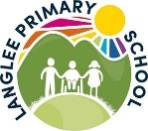 I will be available throughoutthe day on teams/email to help.  